PROJECT REPORT BASED ONCOLLEGE MANAGEMENT SYSTEM FOR KALA VIDYA MANDIR DEPARTMENT OFINFORMATION TECHNOLOGYUNDER THE GUIDANCE OF MR. ATUL D. MAIRALESUBMITED BY:RUCHIRA BHAGATMONICA LANDGEPRIYANKA MALIPOOJA KADAM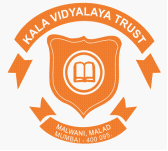 KALA VIDYA MANDIR INSTITUTE OF TECHNOLOGY [POLYTECHNIC]MHADA World Bank Project, Malvani, Malad (West)                                                                             Mumbai-400 095\CERTIFICATE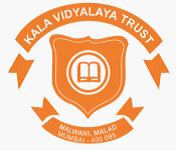 KALA VIDYA MANDIR INSTITUTE OF TECHNOLOGY[POLYTECHNIC]MHADA World Bank Project, Malvani, Malad (West) Mumbai-400 095DEPARTMENT OFINFORMATION TECHNOLOGY2012-2013This is to certify that the undersigned students of final year ofINFORMATION TECHNOLOGY department submitted the report on the:COLLEGE MANAGEMENT SYSTEM ON KALA VIDYA MANDIR      Project Guide                     Internal Examiner	   External Examiner        (Mr. Atul D. Mairale)CERTIFICATEKALA VIDYA MANDIR INSTITUTE OF TECHNOLOGY[POLYTECHNIC]MHADA World Bank Project, Malvani, Malad (West) Mumbai-400 095DEPARTMENT OFINFORMATION TECHNOLOGY2012-2013This is to certify that the undersigned students of final year ofINFORMATION TECHNOLOGY department submitted the report on the:COLLEGE MANAGEMENT SYSTEM FOR KALA VIDYA MANDIRHead of the Department               Institute Seal                             Principal (Mr. Ashish Kulkarni)						        (Mr. S. N. Gore)S.R NO.ROLL NO.ENROLL. NO.Exam Seat No.NAME1091005710150303723RUCHIRA BHAGAT2121005710162303726POOJA KADAM3161005710167303730MONICA LANDGE4211005710174303735PRIYANKA MALIS.R NO.ROLL NO.ENROLL. NO.Exam Seat No.NAME1091005710150303723RUCHIRA BHAGAT2121005710162303726POOJA KADAM3161005710167303730MONICA LANDGE4211005710174303735PRIYANKA MALI